Response form for the call for evidence on changes to mutualisation arrangements under the Renewables Obligation schemeCall for evidence detailsThe call for evidence is available at: https://www.gov.uk/government/consultations/renewables-obligation-changes-to-mutualisation-arrangements Please return this completed form to: RO@beis.gov.ukPlease do not send responses by post as we may not be able to access them during altered working arrangements as a result of the COVID-19 pandemic.The closing date for responses to the call for evidence is Tuesday 19 January 2021.About youCall for evidence questions(Note that questions 1 to 3 are in the separate, but related, consultation at https://www.gov.uk/government/consultations/renewables-obligation-changes-to-mutualisation-arrangements)What are your views on requiring only the amount in excess of the threshold to be mutualised? Do you think this would be a fairer approach? Please explain your reasoning in the box below:How and to what extent would requiring only the amount in excess of the threshold to be mutualised impact any existing commercial arrangements that might exist for the supply or sale of ROCs?Please explain your thoughts in the box below:What are your views on introducing an additional administrative threshold to prevent relatively small amounts from being mutualised (assuming that only the amount in excess of the threshold were to be mutualised)?Please explain your thoughts in the box below:What do you think would be an appropriate level for a new administrative threshold? Please explain your reasoning in the box below:May we contact you again?Thank you for taking the time to let us have your views on this call for evidence. Your views are valuable to us. 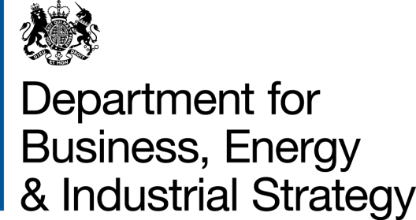 Call for evidenceWhat is your name?What is your email address?What is the name of your organisation?What type of respondent are you?  Please click in the relevant boxElectricity supplierElectricity supplierWhat type of respondent are you?  Please click in the relevant boxRenewable electricity generatorRenewable electricity generatorWhat type of respondent are you?  Please click in the relevant boxTrade associationTrade associationWhat type of respondent are you?  Please click in the relevant boxLocal GovernmentLocal GovernmentWhat type of respondent are you?  Please click in the relevant boxCharity or social enterpriseCharity or social enterpriseWhat type of respondent are you?  Please click in the relevant boxROC broker/PPA offtakerROC broker/PPA offtakerWhat type of respondent are you?  Please click in the relevant boxFinancier/investorFinancier/investorWhat type of respondent are you?  Please click in the relevant boxConsultant/adviserConsultant/adviserWhat type of respondent are you?  Please click in the relevant boxAcademicAcademicWhat type of respondent are you?  Please click in the relevant boxMember of the publicMember of the publicWhat type of respondent are you?  Please click in the relevant boxOther Other What type of respondent are you?  Please click in the relevant boxPlease specifyAre you content for an unattributed summary of your comments to be published?Please click in the relevant boxYesYesAre you content for an unattributed summary of your comments to be published?Please click in the relevant boxNo, I want my response to be confidentialNo, I want my response to be confidentialWould you like an acknowledgement of receipt of your response?Please click in the relevant boxYesWould you like an acknowledgement of receipt of your response?Please click in the relevant boxNoWould you be happy for us to contact you again for future consultations or calls for evidence on the Renewables Obligation?  Please click in the relevant box:YesWould you be happy for us to contact you again for future consultations or calls for evidence on the Renewables Obligation?  Please click in the relevant box:No